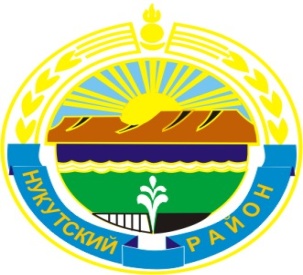 МУНИЦИПАЛЬНОЕ ОБРАЗОВАНИЕ«НУКУТСКИЙ  РАЙОН» АДМИНИСТРАЦИЯМУНИЦИПАЛЬНОГО ОБРАЗОВАНИЯ«НУКУТСКИЙ  РАЙОН»ПОСТАНОВЛЕНИЕ06 декабря 2018                                            № 644                                               п. НовонукутскийОб отмене постановления № 609 от  15 ноября 2018 г.«О подготовке проекта планировки территории для строительства линейного объекта«Технологическая автомобильная дорога необщего пользования промышленная площадкаООО «КНАУФ ГИПС БАЙКАЛ»В соответствии с Федеральным  законом  от 06.10.2003 года № 131-ФЗ «Об общих принципах организации местного самоуправления в Российской Федерации»,  руководствуясь  ст. 35,36 Устава муниципального образования «Нукутский район», АдминистрацияПОСТАНОВЛЯЕТ:1. Отменить постановление № 609 от  15 ноября 2018 г. «О подготовке проекта планировки территории для строительства линейного объекта «Технологическая автомобильная дорога необщего пользования промышленная площадка  ООО «КНАУФ ГИПС БАЙКАЛ».2.  Опубликовать настоящее постановление в печатном издании «Официальный курьер» и разместить на официальном сайте муниципального образования «Нукутский район».3. Настоящее постановление вступает в силу после его официального опубликования.4.  Контроль за исполнением настоящего постановления оставляю за собой.Мэр                                                                                                                         С. Г. ГомбоевЛИСТсогласования проекта постановленияМО «Нукутский район»Проект постановления: Об отмене постановления №609 от  15 ноября 2018 г.«О подготовке проекта планировки территории для строительства линейного объекта «Технологическая автомобильная дорога  необщего пользования промышленная площадка ООО «КНАУФ ГИПС БАЙКАЛ»Подготовил: ________________  Александрова Т.П. –главный специалист по                     архитектуре, строительству и ЖКХ Администрации МО «Нукутский район» Согласовано: 1.__________________   С.В.Андрианов- начальник отдела по архитектуре, строительству          и ЖКХ Администрации МО «Нукутский район»   2. __________________  И.В.Гуревский – главный  специалист- юрист                                             юридического отдела   КУМИ МО «Нукутский                                            «Нукутский район»Копии постановления направить:-Главам сельских поселений МО «Новонукутское», МО «Нукуты», МО «Целинный»-Отдел по архитектуре, строительству и ЖКХ Администрации МО «Нукутский район»-Куми Администрации МО «Новонукутский район»-ООО «Агротехстрой»